SCHOOL BOARD MEETING AGENDA 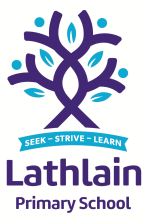 Monday 15th August 2022 at 5.30pmITEMDETAILS DOCUMENTSMOTION1WelcomeIncludes meeting open, introductions, apologies and noting of minutes of last meeting, etc.WelcomeApologiesConflicts of InterestCorrespondence Previous minutes and actionsSally Holle resignation from the BoardPrevious Meeting MinutesMotion: Minutes of the previous meeting are endorsed.Approved2Finance Report Discuss financial position and updatesOverview of financial position and updatesOne Line Budget StatementComparative Budget Statement20k Photocopier Reserve account – updating PA system and playground upgrades.Plans in place for all reserve accounts3Semester 1 ReportingDiscuss priorities and key result areas in GroupsSharing and analysis of relevant performance data and reporting to parentsLearning dataLines of enquiryACTION – review data handoutsNaplan preliminary data available – stronger results than expected given circumstances PAT end of this term (week 8,9 and 10)Naplan next year in Term 1EOI to trial Brightpath for literacy and maths (funded by the Department)52031 Blueprint WorkshopDiscuss priorities and key result areas in GroupsWorkshop 2031 Blueprint in groups:GovernanceWorkforcePartnershipsInfrastructureCurriculumResourcesOnline Planning Board (Mural)Census 2021 Data available (including Planet Street at least for next year)Lathlain is the overflow school againMet with Hanna Beasley re infrastructure needs long termCrossing ready to go and appoint a crossing guard.Initial discussions for cross walk, signage, etc. for Kindy (Planet St)Discussion around challenges/concerns with crossing Roberts road given how busy it is.  No island in the middleACTION – Blueprint and questions in groups prior to next meeting6General BusinessDiscuss any other business arisingNoneCloseNEXT MEETING:  5th September (TBC) @ 5:30pmContributions and Charges for 2023